[Nombre]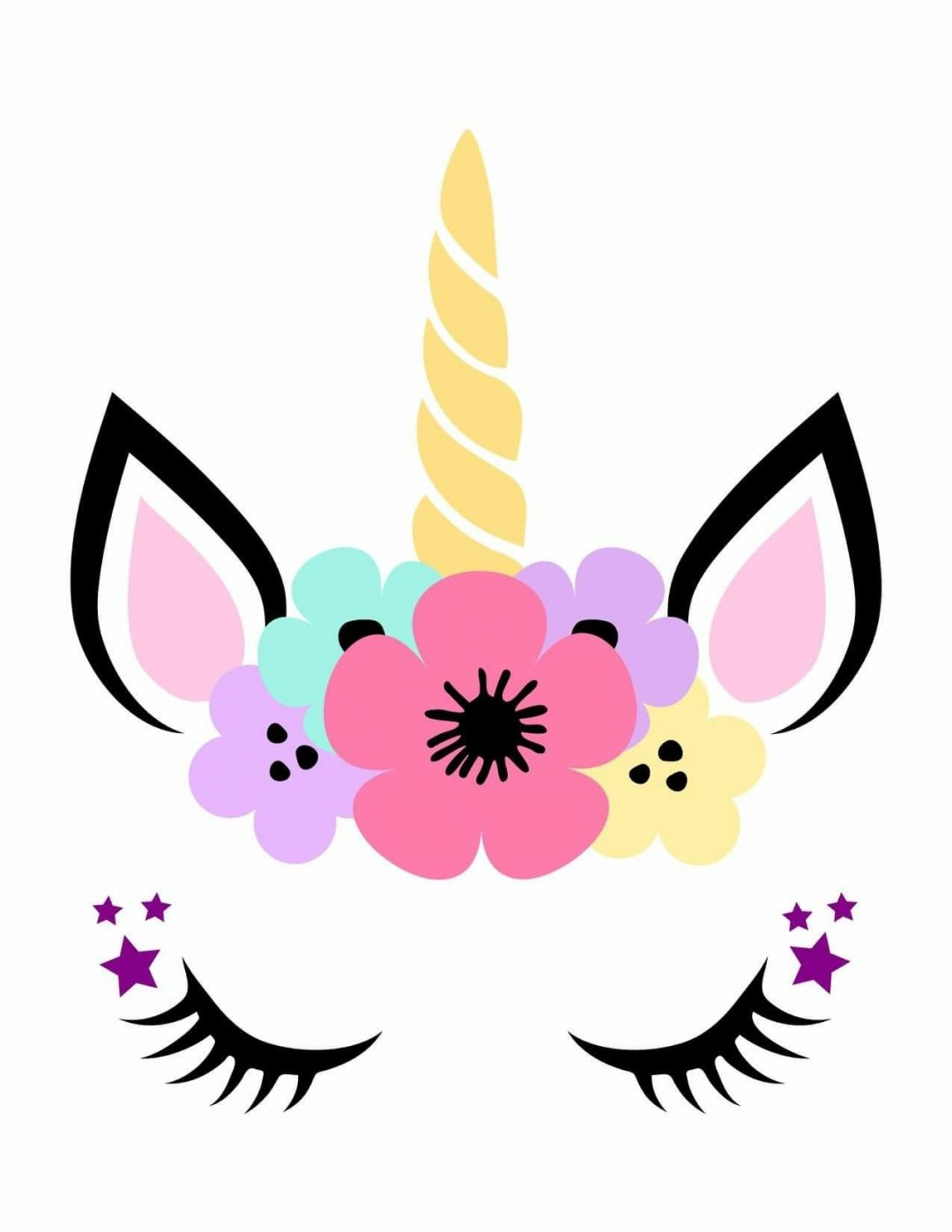 ¡Mis [#] años![Fecha y hora][Ubicación][Indicaciones especiales]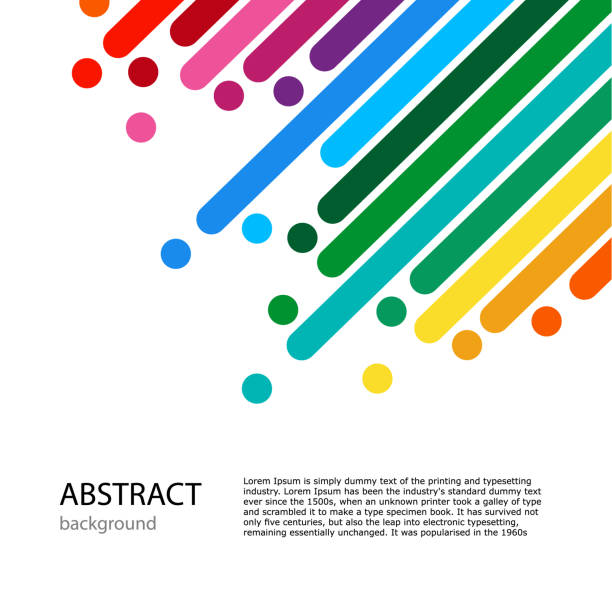 